ПОСТАНОВЛЕНИЕ07 ноября 2022 г. №50Об аннулировании сведений об адресах в 
государственном адресном реестреРуководствуясь Федеральным законом от 06.10.2003 №131-ФЗ «Об общих принципах организации местного самоуправления в Российской Федерации», Федеральным законом от 28.12.2013 №443-ФЗ «О федеральной информационной адресной системе и о внесении изменений в Федеральный закон «Об общих принципах организации местного самоуправления в Российской Федерации», Правилами присвоения, изменения и аннулирования адресов, утвержденными Постановлением Правительства Российской Федерации от 19.11.2014 №1221.ПОСТАНОВЛЯЮ:1.Аннулировать следующие адреса:1.1. Российская Федерация, Республика Башкортостан, муниципальный район Ишимбайский, Сельское поселение Сайрановский сельсовет, село Новоаптиково , улица Луговая, дом 4.Причина аннулирования: аннулирование в связи с прекращением существования объекта адресации.Кадастровый номер объекта адресации: 02:28:170202:285 Уникальный номер адреса объекта адресации в ГАР: 7d23e088-3cb7-467d-8f34-5d638e48b7511.2. Российская Федерация, Республика Башкортостан, муниципальный район Ишимбайский, Сельское поселение Сайрановский сельсовет, село Новоаптиково , улица Луговая, дом 16Причина аннулирования: аннулирование в связи с прекращением существования объекта адресации.Кадастровый номер объекта адресации: 02:28:170202:277Уникальный номер адреса объекта адресации в ГАР: e5a791a5-7e16-47ff-9e71-c4a0501e6947 2.Контроль за исполнением настоящего Постановления оставляю за собой.Глава администрации сельского поселения                                    Валиев Р.М.                  Башкортостан Республикаhы Ишембай районы муниципаль районы Һайран  ауыл советы ауыл биләмәhе хакимиәте 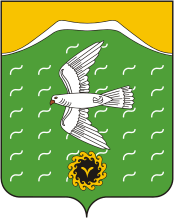 Администрация сельского поселения Сайрановский сельсовет муниципального района Ишимбайский район Республики БашкортостанТөньяҡ  урамы, 8,Яңы  Әптек  ауылы, Ишембай районы, Башкортостан Республикаһы453222Тел.; 8(34794) 72-631, факс 72-631.Е-mail: sairansp@rambler.ru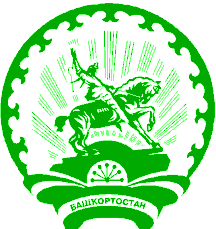 ул. Северная,8,с.Новоаптиково, Ишимбайский район, Республика Башкортостан453222Тел.; 8(34794) 72-631, факс 72-631.Е-mail: sairansp@rambler.ru